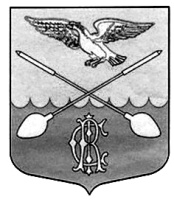  СОВЕТ ДЕПУТАТОВ ДРУЖНОГОРСКОГО ГОРОДСКОГО ПОСЕЛЕНИЯ  ГАТЧИНСКОГО МУНИЦИПАЛЬНОГО РАЙОНА ЛЕНИНГРАДСКОЙ ОБЛАСТИ(Третьего созыва)Р Е Ш Е Н И Е от 03 мая 2017 года                                                                                                                № 24О внесении изменений в решение Совета депутатов Дружногорского городского поселения от 26.11.2014 № 34 «Об установлении земельного налога на территории Дружногорского городского поселения»В соответствии со ст. 14 Федерального закона от 06.10.2003 № 131-ФЗ «Об общих принципах организации местного самоуправления в Российской Федерации», Главой 31 Налогового Кодекса Российской Федерации, Федеральным законом от 29.12.2015 № 396-ФЗ "О внесении изменений в часть вторую Налогового кодекса Российской Федерации и Уставом муниципального образования Дружногорское, Совет депутатов Дружногорского городского поселенияР Е Ш И Л:     1. Пункт 4. решения Совета депутатов Дружногорского городского поселения от 26.11.2014 № 34 «Об установлении земельного налога на территории Дружногорского городского поселения» исключить.2. Настоящее решение вступает в силу со дня его официального опубликования.Глава Дружногорского городского поселения                                                 С.И. Тарновский